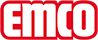 emco BauRevêtement de propreté Profilé pourtour pour confection des arrêts de coupe pour les produits revêtus d'une couche PVC épaisse PROFILE RAMPETypePROFILE RAMPEProfilé pourtour pour confection des arrêts de coupe pour les produits revêtus d'une couche PVC épaisserouleaux (ml)25 mMarqueemcocontactemco Benelux B.V. Divisie Bouwtechniek Veldrijk 2 8530 Harelbeke / BE Tel. (+32) 056 224 978 bouwtechniek@benelux.emco.de www.emco-bau.com